ИНСТРУКЦИЯ ПО ОПЛАТЕ В МУП ТЕПЛОЭНЕРГИЯ ЧЕРЕЗ САЙТ «СБЕРБАНК ОНЛАЙН»КОМИССИЯ 0%Авторизуйтесь на сайте https://online.sberbank.ru/ 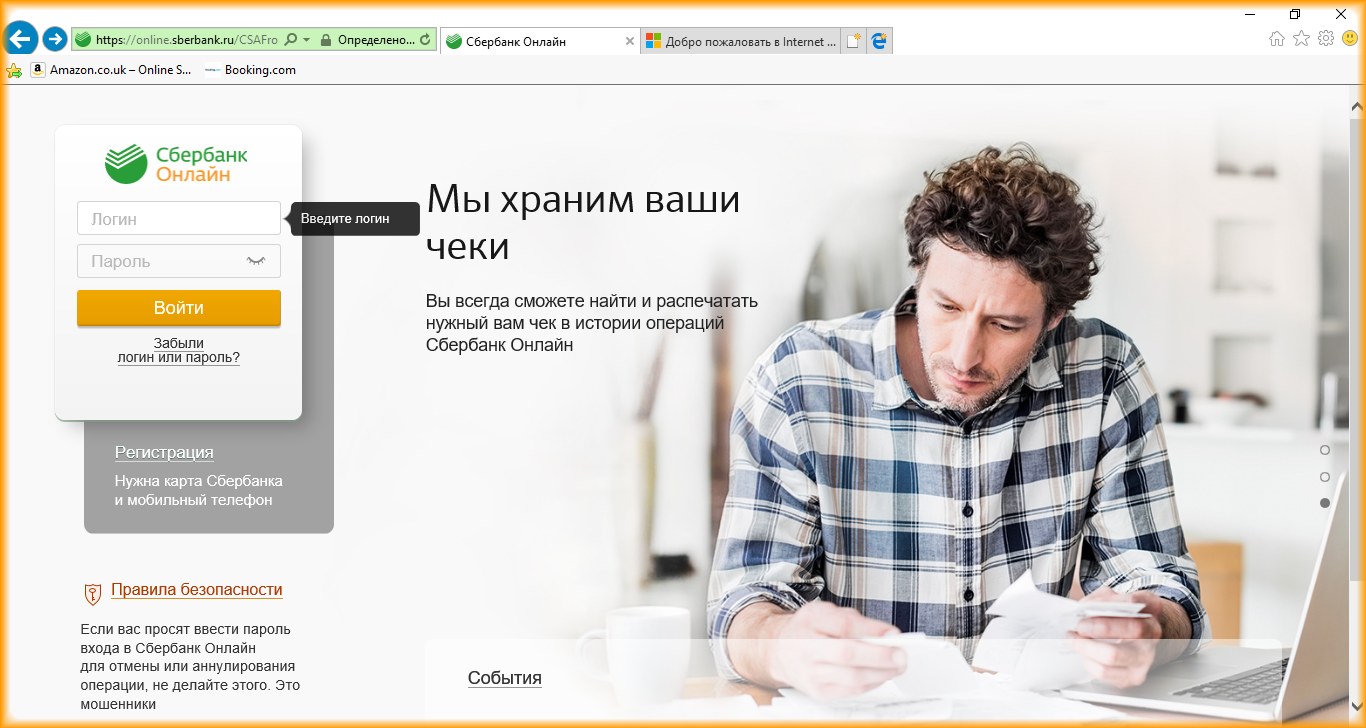 2.Подтвердите вход СМС паролем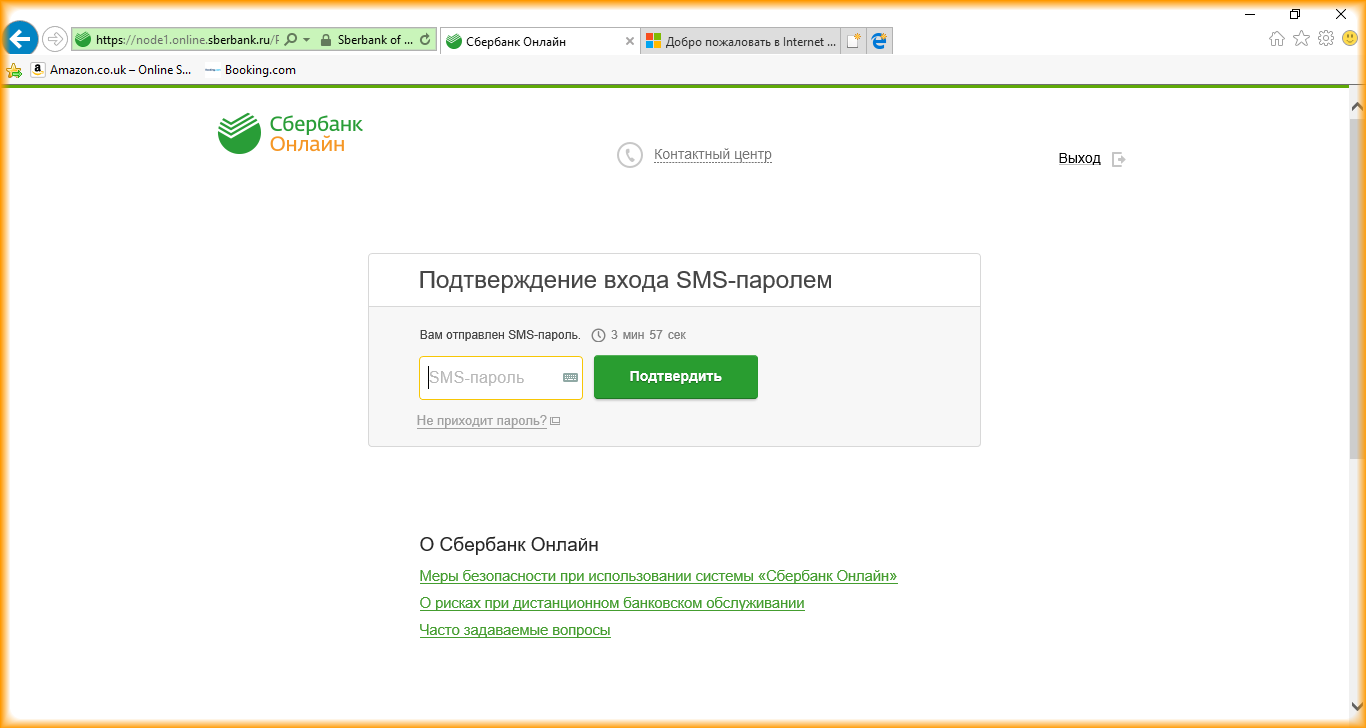 3. Откройте вкладку «Платежи и переводы»: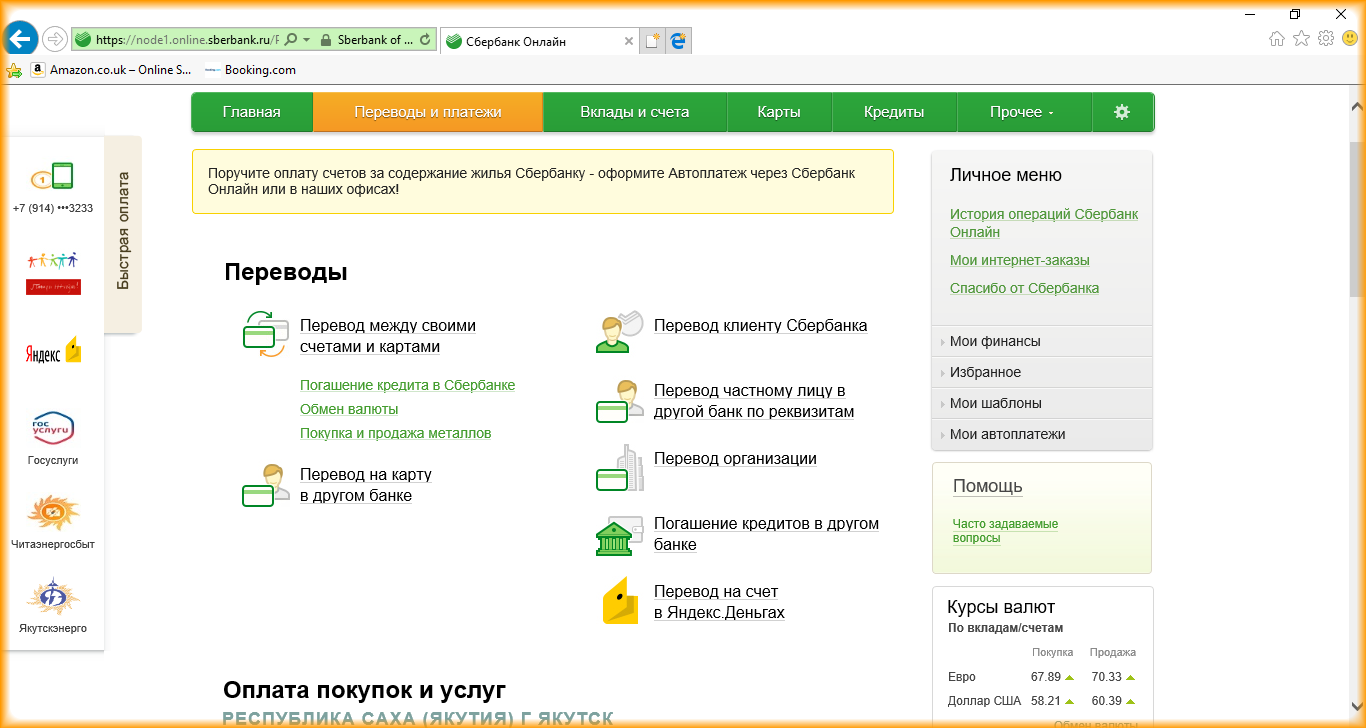 4. Для более быстрого поиска МУП ТЕПЛОЭНЕРГИЯ(ЯКУТСК) установите регион оплаты. В строке «Оплата покупок и услуг» откройте список «все регионы»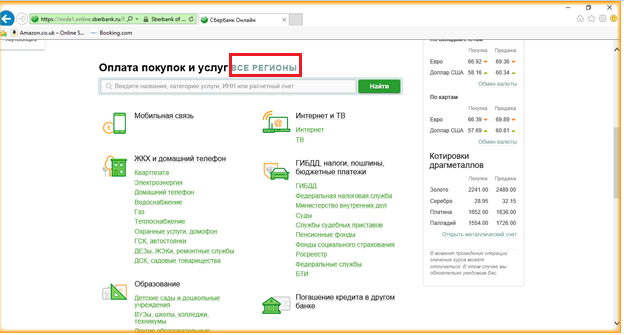 5. Выберите в списке регионов оплаты: РЕСПУБЛИКА САХА(ЯКУТИЯ)Г.ЯКУТСК. Нажмите кнопку «Сохранить».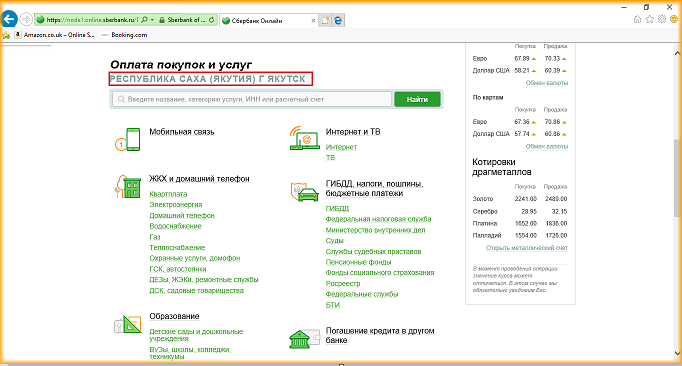 6. В строке поиска введите название ТЕПЛОЭНЕРГИЯ или ИНН 1435116940. Нажмите кнопку «Найти».Выберите услугу для оплаты: «Теплоснабжение(квартира)» или «Теплоснабжение (частные дома)»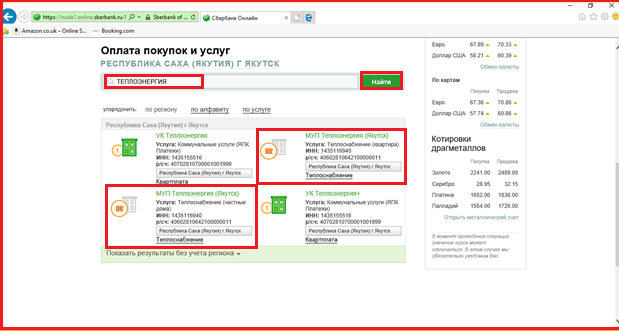 7. Выберите карту для списания средств и введите лицевой счет. Нажмите «Продолжить».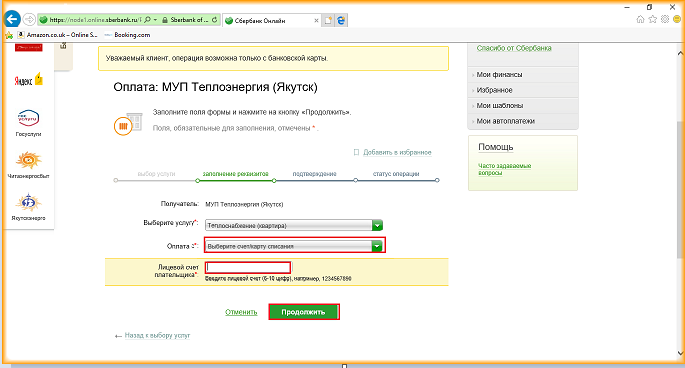 8. Внимание! Проверьте реквизиты: адрес, даты расчетного периода, сумму задолженности и сумму платежа. Нажмите «Продолжить»Сумму платежа и сумму задолженности можно редактировать.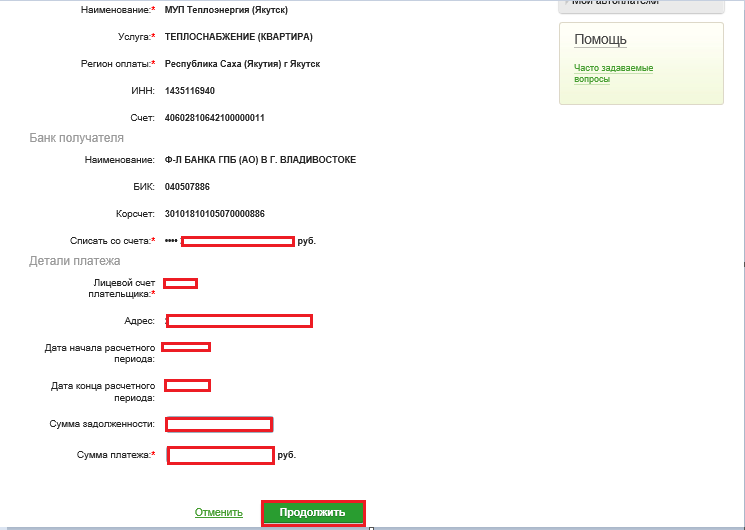 9. Подтвердите платеж СМС паролем.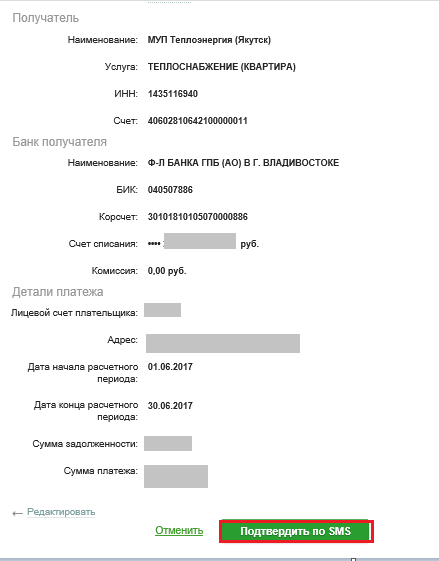 9. Платеж исполнен. Нажмите клавишу «Печать чека»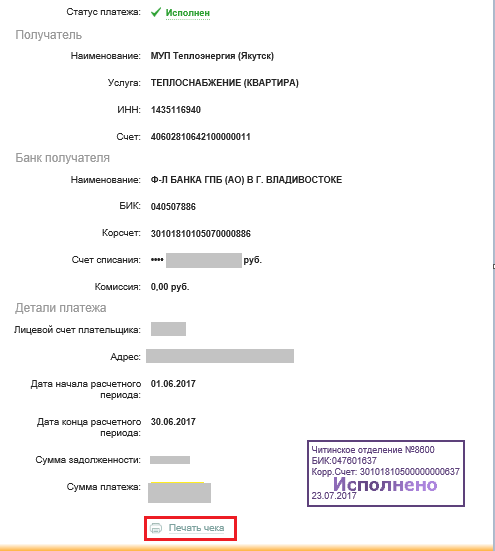 Внимание! Чеки об оплате сохраняются в «Истории операций СбербанкОнлайн» в течение 3-х лет. 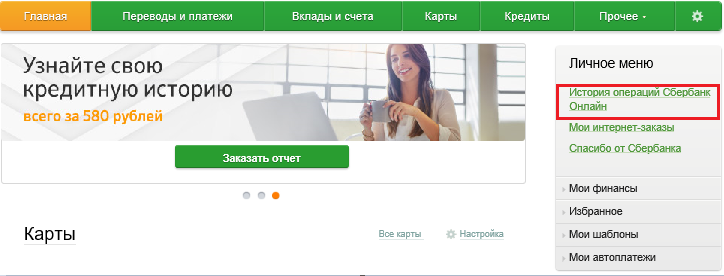 